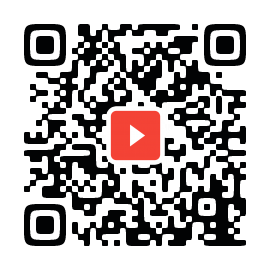 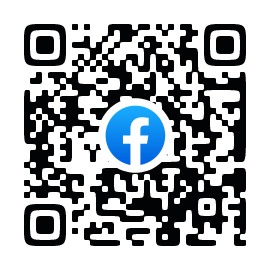 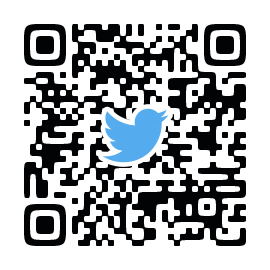 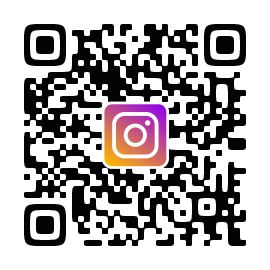 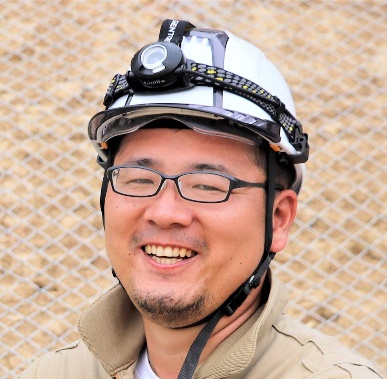 土木学者/土木PRタレント/YouTuber/軍艦島研究13年1979年生/福岡県出身/博士（工学）・防災士所属：長崎大学大学院工学研究科、噂の土木応援チームデミーとマツ、team長崎シークリーン、軍艦島３Dプロジェクト、土木写真部【主な受賞歴】2021年 土木学会インフラメンテナンスプロジェクト賞2021年 土木学会土木広報大賞特別賞2019年 土木学会土木広報大賞準優秀賞2018年 土木学会土木広報大賞優秀賞2018年　国土技術開発賞二〇周年記念創意開発技術大賞2017年　第一回メンテナンス大賞特別賞2017年 国土交通大臣表彰　国土技術開発賞 創意開発技術賞　（2017年8月）2015年	グッドデザイン賞「軍艦島３Dプロジェクト」【主な委員会活動】・公益社団法人土木学会Web情報誌『from DOBOKU』編集長・公益社団法人土木学会土木学会誌編集委員・公益社団法人土木学会知の体系化小委員会委員・長崎県小値賀町審議委員・道守養成ユニットの会特命アドバイザー【主な執筆・連載】・（共著）今と昔の長崎に遊ぶ（九大出版社）・（連載）長崎県土木部DOBOC通信・日経アーキテキチャー2月11日号「軍艦島崩壊のカウントダウン」・（連載）全建シャーナル(連載)「デミー博士が教える成功する土木広報の極意」 （連載）月刊ガバナンス(連載)「土木写真部が行く」・（連載）長崎建設新聞　世界一伝わる土木広報【主なメディア出演】1000件以上・NHKワールド・TBSクレイジージャニー・フジテレビ林修のニッポンドリル世界遺産SP・フジテレビめざましテレビ・全国ケーブルテレビ壮観劇場・テレビ東京 仲間由紀恵の蒼い地球９～世界遺産を目指せ！環境の守り人たち～・日経新聞・Yahoo!ニュース・LINEニュース・FRIDAY・